Person—angiotensin converting enzyme inhibitors therapy status, code NNExported from METEOR(AIHW's Metadata Online Registry)© Australian Institute of Health and Welfare 2024This product, excluding the AIHW logo, Commonwealth Coat of Arms and any material owned by a third party or protected by a trademark, has been released under a Creative Commons BY 4.0 (CC BY 4.0) licence. Excluded material owned by third parties may include, for example, design and layout, images obtained under licence from third parties and signatures. We have made all reasonable efforts to identify and label material owned by third parties.You may distribute, remix and build on this website’s material but must attribute the AIHW as the copyright holder, in line with our attribution policy. The full terms and conditions of this licence are available at https://creativecommons.org/licenses/by/4.0/.Enquiries relating to copyright should be addressed to info@aihw.gov.au.Enquiries or comments on the METEOR metadata or download should be directed to the METEOR team at meteor@aihw.gov.au.Person—angiotensin converting enzyme inhibitors therapy status, code NNIdentifying and definitional attributesIdentifying and definitional attributesMetadata item type:Data ElementShort name:Angiotensin converting enzyme (ACE) inhibitors therapy statusMETEOR identifier:284751Registration status:Health, Standard 04/06/2004Definition:The person's ACE inhibitor therapy status, as represented by a code.Data element concept attributesData element concept attributesIdentifying and definitional attributesIdentifying and definitional attributesData element concept:Person—angiotensin converting enzyme inhibitors therapy statusMETEOR identifier:284735Registration status:Health, Standard 04/06/2004Definition:Identifies the person's ACE inhibitor therapy status.Context:Health care and clinical settings.Object class:PersonProperty:Angiotensin converting enzyme inhibitors therapy statusValue domain attributes Value domain attributes Identifying and definitional attributesIdentifying and definitional attributesValue domain:Angiotensin converting enzyme inhibitors therapy status code NNSynonymous names:ACE inhibitors therapy status code NNMETEOR identifier:284738Registration status:Health, Standard 04/06/2004Definition:A code set representing whether or not angiotensin converting enzyme (ACE) inhibitor therapy is administered and the reason for not administering the therapy.Representational attributesRepresentational attributesRepresentational attributesRepresentation class:CodeCodeData type:NumberNumberFormat:NNNNMaximum character length:22ValueMeaningPermissible values:10Given21Not given - patient refusal22Not given - allergy or intolerance (e.g. cough)  to ACE inhibitors23Not given - moderate to severe aortic stenosis24Not given - bilateral renal artery stenosis25Not given - history of angio-oedema, hives, or rash in response to ACE inhibitors26Not given - hyperkalaemia27Not given - symptomatic hypotension28Not given - severe renal dysfunction29Not given - otherSupplementary values:90
 Not stated/inadequately described
 Collection and usage attributesCollection and usage attributesGuide for use:CODES 21 - 29     Not givenIf recording `Not given', record the principal reason if more than one code applies.Source and reference attributesSource and reference attributesSubmitting organisation:Australian Institute of Health and Welfare
Data element attributes Data element attributes Source and reference attributesSource and reference attributesSubmitting organisation:Acute coronary syndrome data working group
Steward:The National Heart Foundation of Australia and The Cardiac Society of Australia and New ZealandRelational attributesRelational attributesRelated metadata references:Is re-engineered from  Angiotensin converting enzyme (ACE) inhibitors therapy status, version 1, DE, NHDD, NHIMG, Superseded 01/03/2005.pdf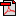  (15.1 KB)       No registration statusImplementation in Data Set Specifications:Acute coronary syndrome (clinical) DSS       Health, Superseded 01/10/2008DSS specific information: For Acute coronary syndrome (ACS) reporting, can be collected at any time point during the management of the current event (i.e. at the time of triage, at times during the admission, or at the time of discharge).

Acute coronary syndrome (clinical) DSS       Health, Superseded 07/12/2005DSS specific information: For Acute coronary syndrome (ACS) reporting, can be collected at any time point during the management of the current event (i.e. at the time of triage, at times during the admission, or at the time of discharge).